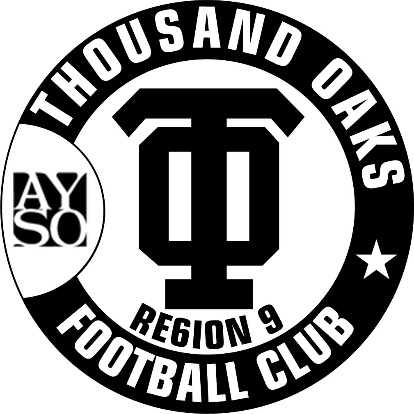 TOFC Check Request FormPlease complete and email this form to:  tofctreasurer@ayso9.orgAll check requests require the following: Minimum of 72 hours noticeSufficient funds in the team account to cover the amount of the checkAll information completed Date Requested:Date Check Required:TOFC Team: (ex. U15GX or U12BC)Reason for Request: (tournament, reimbursement, etc.)Check Payable to Name: (Pot of Gold, Joe Smith, AYSO 9, etc.)Check Payable Address:Amount Requested:How Would You Like to Pick Up the Check?:Comments: